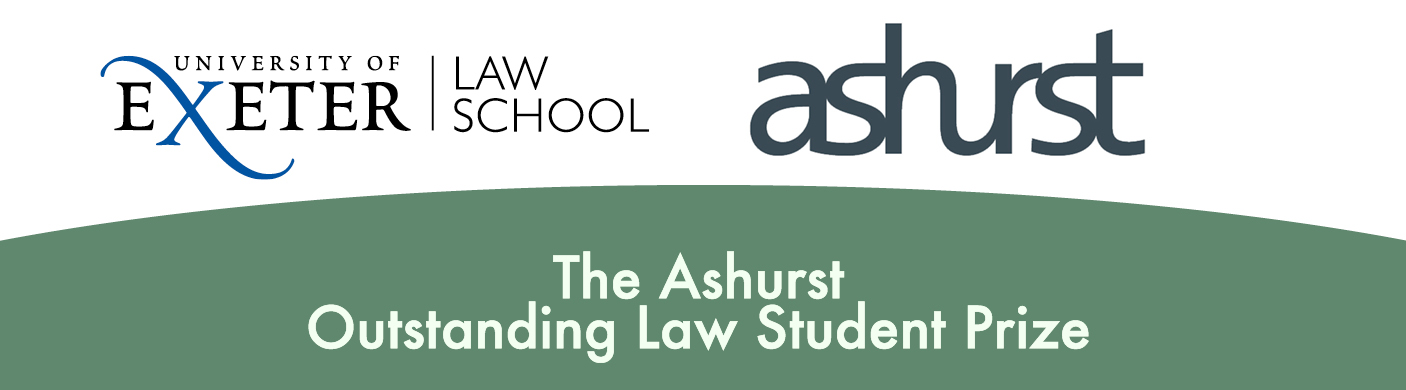 We are delighted to introduce a new annual prize for the exceptional final year LLB student at Exeter Law School. The prize is offered by the leading international law firm, Ashurst.The prize is open to all students who obtained a final degree result of 65% or more but who can also demonstrate excellent extracurricular non-academic achievements over their three year or four year LLB degree. The latter could include, by way of example, setting up new initiatives relating to law which translated into tangible outcomes that helped others, such as setting up a charity providing legal advice, or running fund-raising initiatives that helped others in the legal context. The full prize specifications are available on these Powerpoint slides.We advertised the prize via available channels on 7th April 2017 requesting the students who are likely to meet the criteria to discuss their nominations with the prize Committee Members or the Director of Prizes and Scholarships. The Committee Members may have approached some students encouraging them to apply.  We are delighted that there is much interest in the prize and note that the process of selecting the winner is likely to be competitive. To facilitate this process, please fill in the below form by adhering to the word limits.Please send the form to Dr Radek Stech, the Director of Prizes and Scholarships, by email – r.stech@exeter.ac.uk – by 13th June 2017 8pm.Applicant Applicant Applicant Full name:Student number:Email address:Mobile tel number:Motivation – say why you wish to be considered for the prize (max 100 words):Motivation – say why you wish to be considered for the prize (max 100 words):Motivation – say why you wish to be considered for the prize (max 100 words):Your final mark – is your final degree result likely to be 65% or higher in June 2017? – please tick the appropriate box:Your final mark – is your final degree result likely to be 65% or higher in June 2017? – please tick the appropriate box:Your final mark – is your final degree result likely to be 65% or higher in June 2017? – please tick the appropriate box:Yes   Yes   It is likely but I am not sure  Please set out your academic and non-academic achievements during your LLB programme.Please set out your academic and non-academic achievements during your LLB programme.Please set out your academic and non-academic achievements during your LLB programme.Year 1 (max 100 words):Year 1 (max 100 words):Year 1 (max 100 words):Year 2 (max 100 words):Year 2 (max 100 words):Year 2 (max 100 words):Year 3 (max 100 words):Year 3 (max 100 words):Year 3 (max 100 words):Year 4 –  as appropriate – (max 100 words):Year 4 –  as appropriate – (max 100 words):Year 4 –  as appropriate – (max 100 words):All candidates must have engaged in at least one activity listed in section 2 a) on the PowerPoint slides during any time of their studies. Please use the available space to give more details on such activities (max 200 words):All candidates must have engaged in at least one activity listed in section 2 a) on the PowerPoint slides during any time of their studies. Please use the available space to give more details on such activities (max 200 words):All candidates must have engaged in at least one activity listed in section 2 a) on the PowerPoint slides during any time of their studies. Please use the available space to give more details on such activities (max 200 words):